Министерство образования Московской области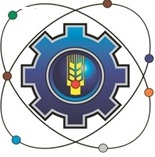 Государственное бюджетное профессиональное образовательное учреждение Московской области «Щелковский колледж»(ГБПОУ МО «Щелковский колледж»)РАБОЧАЯ ПРОГРАММАпроизводственной практики ПП.02основной профессиональной образовательной программы по профессии: 43.01.07 Слесарь по эксплуатации и ремонту газового оборудования, профессионального модуля ПМ.01.Обслуживание и ремонт подземных газопроводов и сооружений на них2019 г.Рабочая программа производственной практики ПП.02 разработана на основе Федерального государственного образовательного стандарта среднего профессионального образования по профессии 43.01.07 Слесарь по эксплуатации и ремонту газового оборудования, утверждённого приказом Министерства образования и науки Российской Федерации от 02.08.2013 г. № 732 (в редакции от 09.04.2016 г.) зарегистрирован в Минюсте России 20.08.2013, N 29517(далее ФГОС СПО), укрупненная группа профессий 43.00.00 «Сервис и туризм».Организация-разработчик:Государственное бюджетное профессиональное образовательное учреждение Московской области «Щелковский колледж» (ГБПОУ МО «Щелковский колледж»).Разработчик: Группа преподавателей и методистов ГБПОУ МО «Щелковский колледж»Рецензент:Преподаватель высшей квалификационной категории Колосков А.С.РАССМОТРЕНАпредметной (цикловой) комиссией Техника и технология строительства от «28» августа 2019 г.протокол № 1Председатель ПЦК______________ Л.Ю. НемоваСОГЛАСОВАНОПредставитель работодателя:____________________________наименование предприятия____________________________подпись               ФИО«____» _____________20___ г.		МП       СОДЕРЖАНИЕ стр.ПОЯСНИТЕЛЬНАЯ ЗАПИСКА                                                                                              4 ПОЯСНИТЕЛЬНАЯ ЗАПИСКАПроизводственная практика является обязательным разделом основной профессиональной образовательной программы (ОПОП), обеспечивающей реализацию Федерального государственного образовательного  стандарта  среднего  профессионального образования (ФГОС СПО).Практика представляет собой вид учебных занятий, обеспечивающих практико- ориентированную подготовку обучающихся.Общий объем времени  на  проведение   практики  определяется  ФГОС  СПО,  сроки проведения устанавливаются колледжем в соответствии с ОПОП СПО.Программа    производственной  практики  разработана  колледжем  на  основе рабочих  программ  профессиональных модулей,  макета  программы  учебной  и производственной практики  и согласована с организациями, участвующими в проведении практики.  Одной  из  составляющей  программы  практики  является  разработка  форм  и  методов контроля  для  оценки  результатов  освоения  общих  и  профессиональных  компетенций (оценочные  материалы);  к  работе  над  этим  разделом   привлекаются  специалисты организаций  (предприятий),  в  которых  проводится  практика.  При  разработке  содержания каждого  вида  практики  по   профессиональному  модулю    выделяются   необходимые практический  опыт,  умения  и  знания  в  соответствии  с  ФГОС  СПО,  а  также  виды  работ, необходимые  для  овладения  конкретной  профессиональной  деятельностью  и   включенные  в рабочую  программу  модуля.  Содержание  практики  по  профилю  специальности  может уточняться  в  зависимости  от  специфических  особенностей  конкретной  организации (предприятия).1. ПАСПОРТ РАБОЧЕЙ ПРОГРАММЫ производственной ПРАКТИКИ  Нормативные основания для разработки ОПОП СПО:Федеральный государственный образовательный стандарт среднего профессионального образования по профессии 43.01.07 Слесарь по эксплуатации и ремонту газового оборудования, утверждённого приказом Министерства образования и науки Российской Федерации от 02.08.2013 г. № 732 (в редакции от 09.04.2016 г.) зарегистрирован в Минюсте России 20.08.2013, N 29517(далее ФГОС СПО), укрупненная группа профессий 43.00.00 «Сервис и туризм»Приказ Минобрнауки России от 18 апреля 2013 г. № 291 «Об утверждении Положения о практике обучающихся, осваивающих основные профессиональные образовательные программы среднего профессионального образования» (зарегистрирован Министерством юстиции Российской Федерации 14 июня 2013 г., регистрационный № 28785), с изменениями, внесенными приказом Минобрнауки России от 18 августа 2016 г. №1061 (зарегистрирован Министерством юстиции Российской Федерации 7 сентября 2016 г., регистрационный №43586));Примерная основная образовательная программа. Область применения программы	Рабочая программа производственной практики по профилю специальности является частью основной профессиональной образовательной программы ГБПОУ МО «Щелковский колледж» по профессии среднего профессионального образования 43.01.07 Слесарь по эксплуатации и ремонту газового оборудования:Рабочая программа производственной практики по профилю специальности может быть использована в дополнительном профессиональном образовании обучающихся, являться составной частью программ повышения классификации и переподготовки кадров в области профессиональной деятельности: 16 Строительство и жилищно-коммунальное хозяйство. 1.2 Место производственной практики в структуре основной профессиональной образовательной программы:Производственная практика ПП.02 является составной частью профессионального модуля ПМ.02. Обслуживание и ремонт подземных газопроводов и сооружений на них.1.3. Цели и задачи производственной практики: Цели:-общее повышение качества профессиональной подготовки путем углубления теоретических знаний и закрепления профессиональных практических умений и навыков;- непосредственное знакомство с профессиональной практической деятельностью в условиях конкретного предприятия (организации);-профессиональная ориентация студента в будущей профессии.Задачи:-формирование  у  студентов  знаний,  умений  и  навыков,  профессиональных компетенций, профессионально значимых личностных качеств;-развитие  профессионального  интереса,  формирование мотивационно-целостного  отношения  к  профессиональной  деятельности, готовности к выполнению профессиональных задач в соответствии с нормами морали, профессиональной этики и служебного этикета-адаптация студентов к профессиональной деятельности-формирование системы конкретных умений и навыков практической работы в определенной профессиональной сфере;- приобретение и развитие умений и навыков составления отчета по практике;-подготовка к самостоятельной трудовой деятельности.1.4. Общий объем времени, предусмотренный для производственной практики – 432 часов (12 недель)1.5 Форма промежуточной аттестации:Формой промежуточной аттестации производственной практики является дифференцированный зачет.2. РЕЗУЛЬТАТЫ ОСВОЕНИЯ РАБОЧЕЙ ПРОГРАММЫ ПРОИЗВОДСТВЕННОЙ ПРАКТИКИ2.1  Требования к результатам освоения производственной практики:Результатом освоения программы производственной практики является приобретение первоначального практического опыта по профессии в рамках ПМ.02 ОПОП СПО по профессии 43.01.07 «Слесарь по эксплуатации и ремонту газового оборудования», развитие общих, профессиональных компетенций и готовности к самостоятельной трудовой деятельности, оформление и защита отчета по практике.Общие компетенции:Виды  деятельности (ВД) и соответствующих профессиональных компетенций (ПК):В результате прохождения производственной практики по каждому из видов деятельности обучающийся должен знать, уметь, практический опыт:3. СТРУКТУРА И СОДЕРЖАНИЕ ПРОИЗВОДСТВЕННОЙ практики3.1. Объем времени и сроки проведения рабочей программы производственной практики3.2. Содержание  производственной практики ПП.01 4. УСЛОВИЯ РЕАЛИЗАЦИИ РАБОЧЕЙ ПРОГРАММЫ ПРОИЗВОДСТВЕННОЙ ПРАКТИКИ
4.1.  Требования к минимальному материально-техническому обеспечению
Производственная практика реализуется в организациях, обеспечивающих деятельность обучающихся в профессиональной области проектирования, строительства, эксплуатации систем газораспределения и газопотребления.Оборудование предприятий и технологическое оснащение рабочих мест производственной практики должно соответствовать содержанию профессиональной деятельности и дать возможность обучающемуся овладеть профессиональными компетенциями по всем видам деятельности, предусмотренных программой, с использованием современных технологий, материалов и оборудования.4.2. Информационное обеспечение реализации программыДля реализации программы библиотечный фонд имеет печатные и/или электронные образовательные и информационные ресурсы для использования в образовательном процессе.4.2.1. Печатные издания1.	Устройство и эксплуатация газового хозяйства : учебник для нач. проф. образования / К.Г. Кязимов, В.Е. Гусев. – 4-е изд., испр. – М.: Издательский центр «Академия», 2016. – 384 с.2.	Устройство и эксплуатация подземных газопроводов : учеб. пособие / К.Г. Кязимов. – М.: Издательский центр «Академия», 2017. – 80 с.3.	Эксплуатация и ремонт оборудования систем газораспределения : практ. пособие для слесаря газового хозяйства / К.Г. Кязимов, В.Е. Гусев. – М.: ЭНАС, 2017. – 288 с. : ил. (Книжная полка специалиста).4.	Брюханов    О.Н., Плужников А.И. Основы эксплуатации оборудования и систем газоснабжения: Учебник. – М.: ИНФРА-М, 2016. – 256 с. – (Среднее профессиональное образование).5.	Газовые сети и установки : учеб. пособие для студ. сред. проф. образования / В.А. Жила, М.А. Ушаков, О.Н. Брюханов. – 5-е изд., стер. – М.: Издательский центр «Академия», 2018. – 272 с.6.	Природные и искусственные газы:  Учебник для сред. проф. образования / О.Н. Брюханов, В.А. Жила. – М.: Издательский центр «Академия», 2016. – 208 с.7.	Системы газоснабжения: устройство, монтаж и эксплуатация : учебное пособие / С.В. Фокин, О.Н. Шпортько. – М.: Альфа-М : ИНФРА-М, 2017. – 288 с. : ил. – (ПРОФИль).4.3.  Кадровое обеспечение образовательного процессаМастера производственного обучения и преподаватели профессионального цикла, осуществляющие руководство производственной практикой обучающихся, должны иметь квалификационный разряд по профессии на 1-2 разряда выше, чем предусматривает ФГОС, высшее или среднее профессиональное образование по профилю профессии, должны проходить обязательную стажировку в профильных организациях не реже 1-го раза в 3 года.5. КОНТРОЛЬ И ОЦЕНКА РЕЗУЛЬТАТОВ ОСВОЕНИЯ ПРОГРАММЫ ПРОИЗВОДСТВЕННОЙ ПРАКТИКИКонтроль и оценка результатов освоения производственной практики осуществляется руководителем практики в процессе самостоятельного выполнения обучающимися заданий и выполнения выпускной практической квалификационной работы. В результате освоения производственной практики в рамках профессиональных модулей обучающиеся проходят промежуточную аттестацию в форме дифференцированного зачета.Основные показатели оценки результата освоения программы производственной практики6. КРИТЕРИИ ОЦЕНИВАНИЯОценивание производственной практики:Этапы контроля:- наблюдение за самостоятельной работой практиканта на предприятии;- наличие положительной характеристики, подписанной руководителем практики от предприятия и заверенной печатью;- оценка дневников практики;- оценка содержания и качество оформления отчета по результатам производственной практики по профилю специальности;- защита отчёта по производственные практики по профилю специальностиПо результатам прохождения практики выставляется дифференцированный зачет оценка по пятибалльной системе.Отметка «5» «отлично»:- выполнены теоретически грамотно все работы, предусмотренные программой практики; - положительная производственная характеристика;- содержание и оформление отчетной документации по практике (дневник, отчет) полностью соответствуют предъявляемым требованиям; - защит отчета с полными технически грамотными ответами на вопросы комиссии.Отметка «4» «хорошо»:- выполнены теоретически грамотно все работы, предусмотренные программой практики; - положительная производственная характеристика;- несущественные замечания по содержанию и оформлению дневника и отчета при выполнении основных требований к прохождению практики;- при защите отчёта по программе практики на вопросы комиссии обучающийся в ответах допускает определенные неточности, хотя в целом отвечает уверенно и демонстрирует твердые знания;Отметка «3» «удовлетворительно»: - положительная производственная характеристика; - отражены все вопросы программы практики, но имеют место отдельные существенные погрешности, небрежное оформление отчета и дневника,- при защите отчёта по программе практики на вопросы комиссии обучающийся в ответах демонстрирует недостаточно обоснованные ответы, допускает ошибки;Отметка «2» «неудовлетворительно»:- невыполнение в полном объеме заданий практики; - плохое оформление или отсутствие документации, в отчете освещены не все разделы программы практики; - на вопросы комиссии обучающийся не дает удовлетворительных ответов, не может ответить на поставленные вопросы.                     УТВЕРЖДАЮ                      Руководитель СП           _________ С.В. Гаврилов29 августа 20 19    г1. ПАСПОРТ Рабочей ПРОГРАММЫ ПРОИЗВОДСТВЕННОЙ практики42.РЕЗУЛЬТАТЫ ОСВОЕНИЯ РАБОЧЕЙ ПРОГРАММЫ ПРОИЗВОДСТВЕННОЙ ПРАКТИКИ63. СТРУКТУРА и содержание ПРОИЗВОДСТВЕННОЙ практики94 условия реализации ПРОГРАММЫ ПРОИЗВОДСТВЕННОЙ практики155. Контроль и оценка результатов освоения ПРОИЗВОДСТВЕННОЙ практики176. КРИТЕРИИ ОЦЕНИВАНИЯ19КодНаименование результата освоения программы практики12ОК 1Понимать сущность и социальную значимость своей будущей профессии, проявлять к ней устойчивый интересОК 2Организовывать собственную деятельность, исходя из цели и способов ее достижения, определенных руководителемОК 3Анализировать рабочую ситуацию, осуществлять текущий и итоговый контроль, оценку и коррекцию собственной деятельности, нести ответственность за результаты своей работыОК 4Осуществлять поиск информации, необходимой для эффективного выполнения профессиональных задачОК 5Использовать информационно-коммуникационные технологии в профессиональной деятельностиОК 6Работать в команде, эффективно общаться с коллегами, руководством, клиентамиОК 7Исполнять воинскую обязанность, в том числе с применением полученных профессиональных знаний (для юношей)КодНаименование видов деятельности и профессиональных компетенцийПК 2.1Выполнять слесарные работы на действующих газопроводах.ПК 2.2Выполнять слесарно-монтажные работы по присоединению вновь построенных газопроводов к действующим.ПК 2.3Производить замеры давления газа на подземных газопроводах.ПК 2.4Производить поиск утечки газа методом бурения скважин на глубину залегания газопроводов.ПК 2.5Производить ремонт подземных газопроводов и сооружений на них (гидрозатворов, компенсаторов, конденсатосборников, вентилей, кранов, задвижек).ПК 2.6Вводить в эксплуатацию газорегуляторные пункты, обслуживать и ремонтировать их оборудование.ПК 2.7Обслуживать дренажные, катодные, анодные и протекторные защитные установки.Иметь практический опыт- выполнения слесарных работ по ручной и механической обработке металлов и труб;- разборки, притирки и сборки газовой арматуры и оборудования, определения давления, температуры, количества газа;- выполнения работ, связанных с газоснабжением жилых домов и коммунально-бытовых потребителей, котельных и промышленных потребителей;- установки современных бытовых газовых приборов и оборудования;- пуска газа и ввода в эксплуатацию бытовых газовых приборов;Уметь- определять сортамент труб; определять соединительные части газопроводов и запорные устройства;- испытывать трубы, соединительные части трубопроводов и запорные устройства на прочность и плотность;- выполнять работы по ремонту, монтажу и демонтажу внутридомовых газопроводов, оборудования котельных и промышленных потребителей;- производить подключение газовых приборов к сетям и пуск газа в газовые приборы;- выполнять разнообразные газоопасные работы, связанные с опасными свойствами газового топлива (взрыв, удушье, отравление);- пользоваться контрольно-измерительными приборами для определения параметров газоснабжения.Знать- классификацию труб для систем газоснабжения, сортамент, основные характеристики труб, методы испытания труб на прочность и плотность;- соединительные части и материалы газопроводов (отводы, тройники, фланцы, муфты, заглушки, сгоны, прокладки), их основные функции и характеристики;- запорные устройства (краны, задвижки), их основные функции и характеристику;- технологию выполнения слесарных работ (разметки, рубки, гибки, зенкерования, шабрения, сверления, развертывания, шлифовки, пайки, клепки, резки);- устройство и работу контрольно-измерительных приборов (КИП), способы определения состояния оборудования по объективным диагностическим признакам;- технические условия (ТУ) монтажа и демонтажа газовых приборов, правила приемки в эксплуатацию, технологический процесс опрессовки газопроводов и пуска газа в газовые приборы;- свойства природного и сжиженного газа, методы сжигания газа и газогорелочные устройства.Коды формируемых компетенцийНаименования профессионального модуля, производственной практикиОбъем времени, отводимый на производственную практикучас (недель)Сроки проведенияпроизводственной практикикурс (семестр)ПК 2.1- ПК 2.7ОК 1-ОК 7ПМ.01 Обслуживание и ремонт подземных газопроводов и сооружений на них432 часа12 недель432 часа (12 нед.)в 6 семестреКод ПККод и наименование профессиональных модулейКол-во часов по ПМВиды работНаименование тем учебной практикиКол-во часов по темам123456ПК 2.1ПК 2.3ПМ 02. Обслуживание и ремонт подземных газопроводов и сооружений на них432Изучение инструкций по ОТиТБ, сдача зачетов по технике безопасностиВводный инструктаж6ПК 2.1ПК 2.3ПМ 02. Обслуживание и ремонт подземных газопроводов и сооружений на нихВыполнение слесарных работ на действующем подземном газопроводе1. Инструктаж на рабочем месте2. Получение задания-наряда на производство работ по проведению слесарных работ на действующем подземном газопроводе3. Подготовка рабочего места4. Получение конструкторско-технологической документации.5. Выбор и получение приборов, инструмента, приспособлений и оборудования.6. Проведение слесарных работ на действующем подземном газопроводе7. Предъявление результатов работ рабочему-наставнику, мастеру, контролеру ОТКОтработка навыков по выполнению слесарных работ на действующих газопроводах и сооружений на них58ПК 2.1ПК 2.2ПК 2.4ПК 2.5ПМ 02. Обслуживание и ремонт подземных газопроводов и сооружений на нихПрисоединение вновь построенного газопровода к действующему с выключением подачи газаа) Инструктаж на рабочем местеб) Получение задания-наряда на проведение работв) Получение технической и методической документациид) Выбор и получение инструмента, приспособлений, оборудованияе) Проведение работ по присоединению вновь построенного газопровода к действующему с выключением подачи газаж) Предъявление результатов работ рабочему-наставнику, мастеру.Отработка навыков по выполнению слесарно-монтажных работ по присоединению вновь построенных газопроводов к действующим;58ПК 2.1ПК 2.2ПК 2.3ПК 2.4ПК 2.5ПМ 02. Обслуживание и ремонт подземных газопроводов и сооружений на нихПроведение замеров давления газа на подземных газопроводах, а) Инструктаж на рабочем местеб) Получение задания-наряда на проведение работв) Получение технической и методической документациид) Выбор и получение инструмента, приспособлений, оборудованияе) Проведение работ по замерам давления газа на подземных газопроводахж) Предъявление результатов работ рабочему-наставнику, мастеруОтработка навыков по проведению замеров давления газа, на подземных газопроводах 58ПК 2.1ПК 2.3ПК 2.6ПМ 02. Обслуживание и ремонт подземных газопроводов и сооружений на нихПоиск утечек газаа) Инструктаж на рабочем местеб) Получение задания-наряда на проведение работв) Получение технической и методической документациид) Выбор и получение приборов, инструмента, приспособлений, оборудованияе) Проведение работ по выявлению мест утечек газаж) Предъявление результатов работ рабочему-наставнику, мастеруОтработка навыков по поиску утечек газа методом бурения скважин на глубину залегания газопроводов50ПК 2.1ПК 2.2ПК 2.3ПК 2.4ПМ 02. Обслуживание и ремонт подземных газопроводов и сооружений на нихПроведение ремонта подземного газопровода и сооружений на нема) Инструктаж на рабочем местеб) Получение задания-наряда на проведение работв) Получение технической и методической документациид) Выбор и получение приборов, инструмента, приспособлений, оборудованияе) Проведение работ по ремонту подземного газопроводаж) Предъявление результатов работ рабочему-наставнику, мастеруОтработка навыков по ремонту подземных газопроводов и сооружений на них (гидрозатворов, компенсаторов, конденсатосборников, вентилей, кранов, задвижек)52ПК 2.2ПК 2.3ПМ 02. Обслуживание и ремонт подземных газопроводов и сооружений на нихВвод в эксплуатацию ГРПа) Инструктаж на рабочем местеб) Получение задания-наряда на проведение работв) Получение технической и методической документациид) Выбор и получение приборов, инструмента, приспособлений, оборудованияе) Проведение работ по вводу в эксплуатацию ГРПж) Предъявление результатов работ рабочему-наставнику, мастеруОтработка навыков по вводу в эксплуатацию газорегуляторных пунктов, обслуживанию и ремонту их оборудования50ПК 2.2ПК 2.3ПМ 02. Обслуживание и ремонт подземных газопроводов и сооружений на нихОбслуживание и ремонт оборудования ГРПа) Инструктаж на рабочем местеб) Получение задания-наряда на проведение работв) Получение технической и методической документациид) Выбор и получение приборов, инструмента, приспособлений, оборудованияе) Проведение работ по обслуживанию и ремонту оборудования ГРПж) Предъявление результатов работ рабочему-наставнику, мастеруОтработка навыков по вводу в эксплуатацию газорегуляторных пунктов, обслуживанию и ремонту их оборудования46ПК 2.2ПК 2.4ПК 2.7ПМ 02. Обслуживание и ремонт подземных газопроводов и сооружений на нихОбслуживание защитных установок подземных газопроводова) Инструктаж на рабочем местеб) Получение задания-наряда на проведение работв) Получение технической и методической документациид) Выбор и получение приборов, инструмента, приспособлений, оборудованияе) Проведение работ по обслуживанию защитных установок подземных газопроводовж) Предъявление результатов работ рабочему-наставнику, мастеруОтработка навыков по обслуживанию дренажных, катодных, анодных и протекторных защитных установок48ПК 2.1ПК 2.2ПК 2.3ПК 2.4ПМ 02. Обслуживание и ремонт подземных газопроводов и сооружений на нихОформление отчета, сдача дифференцированного зачета.Оформление отчета, сдача дифференцированного зачета.6Результаты(освоенные профессиональные компетенции)Основные показатели оценки результатаФормы и методы контроля и оценки123Выполнять слесарные работы на действующих газопроводах.Склеивание полиэтиленовых труб подземного газопроводаИзоляция труб подземного газопроводаНабор инструментов слесаря по эксплуатации и ремонту подземных газопроводовЭкспертная оценка выполненной работыВыполнять слесарно-монтажные работы по присоединению вновь построенных газопроводов к действующим.Наблюдение за работой бригады слесарейОбычаи транспортирование газа по магистральным газопроводам. Системы газораспределения городов.Устройство подземных газопроводов.Трубы и их соединения.Газовая арматура  и оборудование.Приемка и ввод газопроводов  в эксплуатацию.Экспертная оценка выполненной работыПроизводить замеры давления газа на подземных газопроводах.Проведение замеров давления газаЗамер давления газа.Экспертная оценка выполненной работыПроизводить поиск утечки газа методом бурения скважин на глубину залегания газопроводов.Поиск утечек газа приборными методамиПоиски   утечек газа и их устранение.Приборные методы контроля за техническим состоянием.Работа со схемами, графиками, инструкциями по эксплуатации и др.Экспертная оценка выполненной работыПроизводить ремонт подземных газопроводов и сооружений на них (гидрозатворов, компенсаторов, конденсатосборников, вентилей, кранов, задвижек).Обслуживание  газовых колодцев, гидрозатворов, компенсаторов, конденсатосборников, вентилей, кранов, задвижек.Режим работы систем газораспределения.Техническое обслуживание.Замер давления газа.Устранение закупорок.Поиски   утечек газа и их устранение.Приборные методы контроля за техническим состоянием.Ремонтные работы.Подготовка систем газораспределения к работе в зимних условиях.Сущность коррозионных процессов.Коррозионная активность грунтов и их электрические измерения.Изоляционные покрытия.Проверка качества изоляции.Электрические методы защиты.Обслуживание защитных установок.Устройство и назначение гидрозатворов, компенсаторов, конденсатосборников.Экспертная оценка выполненной работыВводить в эксплуатацию газорегуляторные пункты, обслуживать и ремонтировать их оборудование.Ввод в эксплуатацию ГРУ, обслуживания и ремонта газового оборудования газорегуляторных пунктов, перевода на байпас, снижения и регулирования давления, настройки регуляторов давления, предохранительно-запорных и сбросных клапанов, замены кассеты в фильтрах газорегуляторных пунктов, проверки по приборам давления газа до и после регулятора, перепада давления на фильтре; контроля правильности сцепления рычагов и молоточка предохранительно-запорного клапана; Экспертная оценка выполненной работыОбслуживать дренажные, катодные, анодные и протекторные защитные установки.Наблюдать за обслуживанием защитных установок на подземных газопроводахУстройство и назначение дренажных, катодных, анодных и протекторных установокРазработка алгоритмов обслуживания дренажных, катодных, анодных и протекторных установокРабота со схемами, графиками, инструкциями по эксплуатации и др.Экспертная оценка выполненной работы